    桃園市進出口商業同業公會 函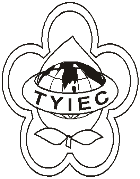          Taoyuan Importers & Exporters Chamber of Commerce桃園市桃園區春日路1235之2號3F           TEL:886-3-316-4346   886-3-325-3781   FAX:886-3-355-9651ie325@ms19.hinet.net     www.taoyuanproduct.org受 文 者：各會員發文日期：中華民國109年2月5日發文字號：桃貿豐字第20023號附    件：主旨：本會原於109年3月6日至8日參加舉辦之2020年      國際玩具及教育產品(深圳)展覽會，因中國大陸新      型冠狀病毒感染肺炎疫情，主辦單位延期舉辦，新      展期將另行通知，       敬請查照。理事長  簡 文 豐